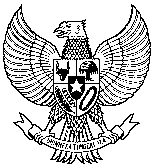 KEMENTERIAN PERTAHANAN REPUBLIK INDONESIAPERATURAN MENTERI PERTAHANAN REPUBLIK INDONESIA NOMOR   44    TAHUN 2016TENTANGLINI PRODUKSI ALAT PERALATAN PERTAHANAN DAN KEAMANAN DENGAN RAHMAT TUHAN YANG MAHA ESAMENTERI PERTAHANAN REPUBLIK INDONESIA,Menimbang   : a.   bahwa dalam rangka mewujudkan pemenuhan alat peralatan pertahanan dan keamanan yang dapat menunjang kebutuhan pertahanan negara, perlu didukung   Industri   Pertahanan   yang   profesional, efektif, efisien, terintegrasi, dan inovatif;b.	bahwa   untuk  meningkatkan   kemampuan   Industri Pertahanan,   Kementerian   Pertahanan   mempunyai tugas dan tanggung jawab membina lini produk alat peralatan pertahanan dan keamanan dalam rangka pembinaan Industri Pertahanan;c.	bahwa    berdasarkan    pertimbangan    sebagaimana dimaksud dalam huruf a dan huruf b, perlu menetapkan  Peraturan  Menteri  Pertahanan  tentang Lini Produksi Alat Peralatan Pertahanan dan Keamanan;Mengingat    : 1.  Undang-Undang Nomor 39 Tahun 2008 tentang Kementerian Negara (Lembaran Negara Republik Indonesia Nomor 166, Tambahan Lembaran Negara Republik Indonesia Nomor 4916);2.    Undang-Undang   Nomor   16   Tahun   2012   tentang Industri   Pertahanan (Lembaran Negara Republik Indonesia Tahun 2012 Nomor 183, Tambahan Lembaran Negara Republik Indonesia Nomor 5343);MEMUTUSKAN:Menetapkan   :  PERATURAN   MENTERI   PERTAHANAN   TENTANG   LINI PRODUK  ALAT PERALATAN  PERTAHANAN   DAN KEAMANAN.BAB I KETENTUAN UMUMPasal 1Dalam Peraturan Menteri ini yang dimaksud dengan:1.	Alat   Peralatan   Pertahanan   dan   Keamanan   yang selanjutnya disebut Alpalhankam adalah segala alat perlengkapan  untuk mendukung  pertahanan  negara serta keamanan dan ketertiban.2.	Produk   Alpalhankam   adalah   produk   alat   utama, komponen utama dan/atau penunjang, komponen dan/atau pendukung dan bahan baku hasil pengembangan, rancang bangun, dan pengujian yang dihasilkan oleh Industri Pertahanan.3.	Lini Produksi Alpalhankam adalah proses pembuatan sekelompok Produk Alpalhankam yang memiliki fungsi dan/atau secara bersama-sama mempergunakan sejumlah fungsi dan fitur yang memenuhi syarat kemampuan yang telah ditetapkan.4.	Elemen Produk Alpalhankam adalah 1 (satu) bagian atau	lebih  dari  Produk  Alpalhankam  yang  dapat beroperasi dan menjalankan fungsi secara individu.5.	Descrete adalah sejumlah komponen atau elektronik yang dapat berfungsi secara mandiri dan perlu dintegrasikan untuk memberikan suatu fungsi yang ditentukan.6.	Embedded     System     adalah    sebuah    konfigurasi perangkat keras dan perangkat lunak dalam satu kesatuan produk untuk menjalankan fungsi tertentu.7.	Operational   Requirement   yang   selanjutnya   disebut Opsreq adalah suatu persyaratan operasional yang ditentukan oleh Kementerian Pertahanan, Tentara Nasional Indonesia, dan/atau Pengguna yang secara sendiri dan/atau bersama-sama untuk dipenuhi oleh suatu Produk Alpalhankam untuk menjalankan misi operasi yang telah ditetapkan.8.	Initial Operating Capability yang selanjutnya disingkat IOC adalah kemampuan dasar Produk Alpalhankan yang harus diasumsikan pada awal pengembangan Produk Alpalhankam dalam rangka Opsreq.9.	Final Operating Capability yang selanjutnya disingkat FOC adalah kemampuan Produk Alpalhankam untuk menjalankan misi sesuai Opsreq.10.  Desain Awal adalah proses rancang bangun Produk Alpalhankam yang menghasilkan arsitektur produk, teknologi dan konfigurasi untuk memenuhi IOC.11.  Preliminary Design Review yang selanjutnya disingkat PDR adalah proses manajemen rancang bangun untuk memvalidasi hasil Desain Awal.12. Desain Rinci adalah proses rancang bangun yang menghasilkan rancang bangun produk yang siap diproduksi sebagai prototipe.13.  Critical Design Review yang selanjutnya disingkat CDR adalah  suatu  proses  manajemen  rancang  bangun untuk memvalidasi hasil Desain Rinci.14.  Prototipe adalah objek fisik dan/atau non fisik yang pembuatannya   dilakukan   oleh   lembaga   penelitian dan pengembangan dan/atau Industri Pertahanan berdasarkan konsep dari ide yang belum pernah ada produknya.15.  First  Article  adalah  Prototipe  Produk  Alpalhankam yang telah disertifikasi dan dikembangkan untuk memenuhi FOC.16.  Demonstrator Teknologi adalah sebuah wahana untuk melakukan validasi suatu teknologi baru dan/atau teknologi yang belum pernah diterapkan pada Produk Alpalhankam.17.  Subbassy adalah elemen produk dan/atau sistem yang merupakan hasil paduan dari berbagai komponen produk dan/atau sistem.18.  Major Subasy adalah elemen produk dan/atau sistem yang  merupakan  hasil  paduan  dari  beberapa  sub assy.19.  Design Assurance adalah   dokumen panduan untuk melakukan rancang bangun sebuah Produk Alpalhankam yang memuat antara lain metodologi, standar acuan desain dan analisa, proses desain, simulasi yang wajib dilakukan, pengujian, penggunaan dari data rujukan (data teknis milik perusahaan) dan sistem dokumentasi dari setiap aktifitas dari proses rancang bangun sebuah Produk Alpalhankam.20.  Industri  Pertahanan  adalah  industri  nasional  yang terdiri  atas  badan  usaha  milik  negara  dan  badan usaha milik swasta baik secara sendiri maupun berkelompok yang ditetapkan oleh pemerintah untuk sebagian atau seluruhnya menghasilkan alat peralatan pertahanan dan keamanan, jasa pemeliharaan untuk memenuhi kepentingan strategis di bidang pertahanan dan keamanan yang berlokasi di wilayah Negara Kesatuan Republik Indonesia.21.  Pengguna adalah pihak yang menggunakan dan/atau memanfaatkan Alpalhankam yang dihasilkan oleh Industri Pertahanan.22.  Menteri   adalah   menteri   yang   menyelenggarakan urusan pemerintahan di bidang pertahanan.Pasal 2Ruang lingkup Peraturan Menteri ini meliputi:a.    pembinaan;b.    pengembangan     dan     rancang     bangun     ProdukAlpalhankam;c.    pembangunan   Prototipe   dan   First   Article   ProdukAlpalhankam;d.    standardisasi Produk Alpalhankam; dan e.    produksi Produk Alpalhankam.BAB II PEMBINAANPasal 3(1) Menteri    melaksanakan    pembinaan    Industri Pertahanan dalam penyelenggaraan    Lini Produk Alpalhankam.(2)   Pelaksanaan pembinaan dalam  penyelenggaraan Lini Produksi Alpalhankam sebagaimana dimaksud pada ayat (1), Menteri berwenang:a.	menetapkan   jenis   Produk   Alpalhankam   yang diproduksi;b.    menetapkan  standar  proses  produksi  IndustriPertahanan; danc.    melaksanakan pengawasan dan pengendalian.(3) Dalam   pelaksanaan   pembinaan   sebagaimana dimaksud pada ayat (1) dapat didelegasikan kepada Direktur Jenderal Potensi Pertahanan Kementerian Pertahanan.BAB IIIPENGEMBANGAN DAN RANCANG BANGUN PRODUK ALAT PERALATAN PERTAHANAN DAN KEAMANANPasal 4Pemenuhan  Produk  Alpalhankam  dilaksanakan  melalui pembuatan atau pengadaan Produk Alpalhankam.Pasal 5Pemenuhan Produk Alpalhankam harus dilakukan melalui pentahapan analisa kebutuhan dan studi kelayakan untuk dijadikan rujukan dan dasar dalam pembuatan Opsreq.Bagian KesatuAnalisa Kebutuhan dan Studi KelayakanPasal 6(1)   Pemenuhan   Produk   Alpalhankam   harus   melalui proses analisa kebutuhan yang dilakukan oleh Kementerian Pertahanan, Tentara Nasional Indonesia, dan/atau Pengguna.(2) Analisa  kebutuhan  Alpalhankam  sebagaimana dimaksud pada ayat (1) dituangkan dalam dokumen analisa kebutuhan.(3) Dokumen    analisa    kebutuhan    Alpalhankam sebagaimana dimaksud pada ayat (2)    harus mencerminkan:a.	kebutuhan       kemampuan       dalam       rangka penyelenggaraan pertahanan negara;b.	arsitektur   Produk   Alpalhankam   yang   dapat memenuhi kebutuhan operasi mandiri dari Angkatan, dan/atau dalam suatu konsep operasi trimatra terpadu; danc.	konsep operasi masa depan yang berbasis pada seluruh aset nasional yang meliputi:1.    sistem telekomunikasi militer dan nirmiliter;2.	sistem    jaringan     data    militer,    sistem informasi, dan data militer,3.    pengelolaan medan; dan4.    pemantauan medan operasi secara real time. (4)   Hasil     dari     analisa     kebutuhan     Alpalhankamsebagaimana dimaksud pada ayat (1) ditindaklanjuti dengan  studi  kelayakan atas  pemenuhan Alpalhankam.Pasal 7(1)   Studi    kelayakan    sebagaimana    dimaksud    dalam Pasal 6 ayat (4) menjadi acuan dalam setiap perencanaan pemenuhan Alpalhankam.(2)   Studi kelayakan sebagaimana dimaksud pada ayat (1)meliputi:a.    kelayakan teknologi;b.    ekonomi;c.     politik;d.    kemampuan Industri Pertahanan;e.     tenggang waktu; danf.     kebutuhan misi operasi.(3)   Studi kelayakan sebagaimana dimaksud pada ayat (2)dituangkan dalam dokumen studi kelayakan.(4)   Dokumen  studi  kelayakan  sebagaimana  dimaksud pada ayat (3) memuat:a.	penjabaran  kandungan  teknologi  atas  Produk Alpalhankam yang dibutuhkan oleh Kementerian Pertahanan, Tentara Nasional Indonesia dan/atau Pengguna dalam mendukung misi operasi;b.    nilai keekonomian dari akuisisi Alpalhankam;c.    manfaat yang dapat diperoleh dari setiap akuisisiAlpalhankam;d.    Life Cycle Cost dari akuisisi Alpalhankam; dane.	kemampuan  anggaran  dan  sistem  perencanaan investasi (Capital Investment Plan) dari akuisisi Alpalhankam.Bagian KeduaPersyaratan OperasionalPasal  8(1) Setiap pemenuhan Produk Alpalhankam harus berdasarkan   pada   Opsreq   yang   ditetapkan   oleh Tentara Nasional Indonesia dan/atau Pengguna.(2) Opsreq  sebagaimana  dimaksud  pada  ayat  (1) dituangkan dalam dokumen yang memuat paling sedikit persyaratan sebagai berikut:a.	kemampuan      fungsional      minimal      untuk mendukung misi operasi;b.	kemampuan   berfungsi   secara   nominal   dalam setiap kondisi misi operasi;c.	jenis,  cakupan,  dan  kedalaman  teknologi  yang dipergunakan oleh setiap elemen   fungsi yang mampu mendukung misi operasi;d.	konsep operasi, jika Alpalhankam akan berperan secara dominan;e.	standar   dari   konsep   dan   metodologi   dalam menghitung kemampuan fungsional minimal untuk memenuhi persyaratan operasi; danf.     standar    dan    prosedur    pembuatan    ProdukAlpalhankam.(3)   Standar  dan  prosedur  sebagaimana  dimaksud  pada ayat (2) huruf f digunakan dalam:a.	melaksanakan kegiatan pengembangan, rancang bangun, verifikasi, dan validasi   dari setiap kegiatan pengembangan dan rancang bangun;b.	melaksanakan   prediksi   dan   estimasi   suatu kinerja dalam konteks misi operasi riil yang disimulasikan;c.    melaksanakan kegiatan pemodelan dan simulasi;d.	melaksanakan rancangan verifikasi dan validasi dari tahap konsepsi, pengembangan, rancang bangun, dan implementasi;e.    program sertifikasi;f.	pabrikasi komponen, pengintegrasian komponen, integrasi, dan pengujian Produk Alpalhankam; dan/ataug.	review,   dokumentasi,   pelaporan,   dan   serah terima.Pasal  9(1)   Kementerian Pertahanan melaksanakan verifikasi dan validasi terhadap dokumen Opsreq sebagaimana dimaksud dalam Pasal  8 ayat (2).(2) Pelaksanaan verifikasi dan validasi sebagaimana dimaksud pada ayat (1) dilaksanakan oleh Direktorat Teknologi dan Industri Direktorat Jenderal Potensi Pertahanan  Kementerian Pertahanan.Bagian KetigaDesain dan Analisa Produk AlpalhankamPasal  10(1)   Desain dan analisa pembuatan Produk Alpalhankam harus dilengkapi dengan desain, analisa dan perhitungan  keandalan, prediksi  kegagalan operasional, dan kemampuan pemeliharan Produk Alpalhankam di medan operasi.(2)   Analisa    dan    perhitungan    keandalan,    dan/atau prediksi kegagalan operasional sebagaimana dimaksud pada ayat (1) disusun berdasarkan pada standar yang ditetapkan oleh Pengguna.(3)   Kemampuan pemeliharaan Produk Alpalhankam dari tingkat komponen sampai dengan tingkat sistem dipertimbangkan sejak dari tahap desain.Pasal  11(1)   Industri   Pertahanan   melaksanakan   verifikasi   dan validasi terhadap analisa dan perhitungan keandalan, prediksi kegagalan operasional, dan kemampuan pemeliharan Produk Alpalhankam di medan operasi.(2) Pelaksanaan verifikasi dan validasi sebagaimana dimaksud pada ayat (1) dilaporkan kepada Menteri dan/atau Pengguna.(3)   Teknik dan metoda verifikasi dan validasi sebagaimana dimaksud pada ayat (1) disahkan oleh Menteri dan/atau Pengguna.Pasal  12(1)   Dalam   hal   Kementerian   Pertahanan   menetapkan suatu Produk Alpalhankam memiliki sistem yang kompleks, desain, dan analisa sebagaimana dimaksud dalam Pasal 10 ayat (1) dilengkapi dengan pemodelan dan simulasi untuk mendapatkan prediksi fungsi, kinerja, dan batasan operasi Produk Alpalhankam.(2)   Model  dan  simulasi  sebagaimana  dimaksud  pada ayat (1) yang dipergunakan harus disahkan oleh Menteri.Pasal  13(1)   Hasil  desain  dan  analisa  dari  Produk  Alpalhankam paling sedikit meliputi:a.	desain  dari  Produk  Alpalhankam  yang  dapat menggambarkan fitur dan kemampuan secara fungsional;b.	konfigurasi dari Produk Alpalhankam yang secara terpadu dapat mewakili produk yang ditetapkan oleh Opsreq; danc.	bentuk,  fitur,  fungsi,  dan  kemampuan  teknis Produk Alpalhankam yang secara terintegrasi dapat  memberikan  gambaran  kemampuan operasi dari Produk Alpalhankam.(2) Dalam   hal   untuk   produk   pengembangan Alpalhankam, selain hasil desain dan analisa sebagaimana dimaksud pada ayat (1), ditambahkan:a.	varian konfigurasi dari Produk Alpalhankam yang dapat dijadikan sebagai kandidat Prototipe yang memenuhi Opsreq; danb.	system  requirements  dari  Produk  Alpalhankam sebagai penjabaran teknis dari Opsreq.Bagian KeempatRancang Bangun Konfigurasi, Perangkat Keras, dan/atauPerangkat LunakPasal  14Rancang bangun konfigurasi, perangkat keras, dan/atau perangkat lunak dari Produk Alpalhankam dibuat berdasarkan hasil desain dan analisa sebagaimana dimaksud dalam Pasal 13.Pasal  15(1)   Bentuk fisik dari Produk Alpalhankam dirancang dari material  yang  memenuhi  standar  yang  telah ditetapkan.(2)   Konfigurasi dirancang secara modular, mudah untuk dipadukan, dengan fungsi, karakterisik, dan fitur yang memenuhi seluruh standar yang ditetapkan dan memenuhi seluruh ketentuan operasi yang ditentukan dalam Opsreq.Pasal 16(1)   Perangkat   keras   dirancang   secara   modular   pada setiap modul agar dapat dipadukan dengan modul lain melalui arsitektur komunikasi antar modul dan protokol komunikasi modul.(2)   Pengintegrasian 2 (dua) atau lebih modul membentuk Produk  Alpalhankam  yang  memenuhi  konsep arsitektur fungsi dan arsitektur fisik yang telah ditetapkan.(3)   Kegagalan 1 (satu) modul tidak dapat menggagalkan fungsi dan kinerja modul lainnya.Pasal  17Arsitektur fungsi dan/atau arsitektur fisik sebagaimana dimaksud dalam Pasal 16 ayat (2) yang mewakili karakteristik dan perwujudan dari Produk Alpalhankam harus dapat memberikan prediksi fungsi dan kinerjanya.Pasal  18Perangkat lunak sebagaimana dimaksud dalam Pasal 14 berupa produk real time dan/atau non realtime yang diintegrasikan dengan perangkat keras secara Descrete dan/atau Embedded System.Pasal  19(1)   Perangkat  lunak  real  time  sebagaimana  dimaksud dalam Pasal 18 harus dapat diintegrasikan pada perangkat  keras yang  berfungsi  untuk  menjalankan misi operasi kritikal.(2)   Perangkat lunak non realtime sebagaimana dimaksud dalam Pasal 18 harus dapat diintegrasikan pada perangkat keras pendukung yang tidak memerlukan proses serentak pada saat misi berlangsung.Pasal  20Perangkat lunak real time dan perangkat lunak non realtimesebagaimana dimaksud dalam Pasal 19 dirancang:a.	berdasar   pada   arsitektur   fungsi   dan   fisik   yang mewakili karakteristik operasional Produk Alpalhankam;b.	dengan  basis  sistem  operasi  bahasa  pemprograman yang ditentukan dan mampu bekerja sesuai dengan kemampuan dan fungsi pada elemen perangkat keras komersial dan/atau khusus yang sudah ditentukan; danc.	secara modular  pada setiap modul mempunyai fungsi dan peran yang berbeda di dalam suatu Produk Alpalhankam.Pasal  21Simulasi perangkat lunak dilakukan untuk memverifikasi integritas perangkat lunak dalam sebuah Produk Alpalhankam.BAB IVPEMBANGUNAN PROTOTIPE DAN FIRST ARTICLE PRODUK ALAT PERALATAN PERTAHANAN DAN KEAMANANPasal  22Pembangunan Prototipe dan First Article Produk Alpalhankam  harus  mengacu  pada  hasil  pengembangan dan rancang bangun Produk Alpalhankam.Pasal  23Pembangunan Prototipe dan First Article Produk Alpalhankam sebagaimana dimaksud  dalam Pasal 22 dilaksanakan pentahapan secara menyeluruh dan komprehensif.Pasal  24Pembangunan Prototipe dan First Article Produk Alpalhankam sebagaimana dimaksud dalam Pasal 22 dilaksanakan melalui tahapan:Bagian KesatuDesain AwalPasal  25Desain Awal Produk Alpalhankam sebagaimana dimaksud dalam Pasal  24 huruf a meliputi kegiatan:a.    mendefinisikan   fungsi   dan    kemampuan    ProdukAlpalhankam;b.    membuat  konsep  dan  tujuan  desain  dari  ProdukAlpalhankam;c.    memilih teknologi dan material;d.	membuat arsitektur fungsi dan arsitektur fisik serta konfigurasi dari Produk Alpalhankam;e.    mendesain Produk Alpalhankam;f.     menyusun persyaratan teknis;g.    mematangkan Produk Alpalhankam;h.    melakukan pemodelan dan simulasi;i.	membuat    konsep    keandalan,    ketersediaan,    dan kemudahan perawatan;j.     merancang kompliansi; dan k.    membuat PDR.Pasal  26(1)   Konsep dan tujuan desain dari Produk Alpalhankam sebagaimana dimaksud dalam Pasal 25 huruf b menggambarkan cara perancangan dan pembangunan dari Produk Alpalhankam.(2) Sasaran kualitas dan rujukan yang dipergunakan dicantumkan untuk menunjukkan kesesuaian antara konsep dan tujuan dengan syarat dan prasyarat yang telah ditentukan.(3)  Setiap fungsi sudah didefinisikan dan digambarkan dalam arsitektur fungsi bagi Produk Alpalhankam dan/atau komponen Produk Alpalhankam.(4)   Arsitektur  fungsi  mencakup  teknik  keandalan  yang akan diterapkan.Pasal  27(1)    Arsitektur fungsi bagi Produk Alpalhankam dan/atau komponen Produk Alpalhankam sebagaimana dimaksud dalam Pasal 26 ayat (3) menggunakan teknologi terkini yang tersedia atau masih dalam tahap validasi.(2)   Penggunaan teknologi terkini yang tersedia atau masih dalam  tahap  validasi  sebagaimana  dimaksud  padaayat  (1)  harus  dikaji  penggunaannya  pada  setiap arsitektur fungsi.(2)  Material dan/atau komponen teknologi yang akan diterapkan dalam pemenuhan arsitektur fungsi harus sudah terbukti kualitas dan keandalannya dan pernah dipergunakan dalam suatu Produk Alpalhankam dan/atau komponen Produk Alpalhankam yang setara.(3)    Pemakaian  material  dan  komponen  teknologi  baru yang masih dalam tahap validasi hanya diizinkan penggunaannya  pada  saat  tidak ada  teknologi baru yang dapat memenuhi persyaratan yang telah ditetapkan.Pasal 28(1)    Arsitektur    fisik    sebagaimana    dimaksud    dalamPasal 25 huruf d dibangun:a.    berdasarkan pada hasil konsep desain;b.	menggambarkan   cara   implementasi   arsitektur fungsi kedalam Produk Alpalhankam dan/atau komponen Produk Alpalhankam yang akan dipergunakan; danc.	menjadi   solusi   desain   Produk   Alpalhankam dan/atau komponen Produk Alpalhankam.(2)   Konfigurasi Produk Alpalhankam dan/atau komponen Produk Alpalhankam harus dibangun berdasarkan pada hasil pembangunan arsitektur fisik.(3)   Aspek keandalan dari arsitektur fisik harus diterapkan seutuhnya dalam konfigurasi Produk Alpalhankam dan/atau komponen Produk Alpalhankam.(4)   Kemampuan operasi digambarkan dengan lengkap di dalam konfigurasi Produk Alpalhankam dan/atau komponen Produk Alpalhankam.Pasal 29(1)   Desain  Produk Alpalhankam sebagaimana  dimaksud dalam Pasal 25 huruf e meliputi kegiatan:a.    membuat gambar desain:1.	bentuk, titik-titik rujukan dan/atau asumsi yang akan dipergunakan;2.	rangkaian  komponen  dan/atau  rangkaian subunit dari produk dan/atau komponen Produk Alpalhankam: dan3.    elemen antarmuka yang akan dipergunakan. b.    menentukan metode perhitungan dan alat bantuyang akan dipergunakan untuk menetapkan bentuk  dan  ukuran  Produk  Alpalhankam dan/atau komponen Produk Alpalhankam;c.	menyusun perhitungan ukuran setiap bentuk dan besaran   parameter   yang   akan   dipergunakan untuk menentukan kinerja, fungsi dan kemampuan Produk Alpalhankam dan/ atau komponen Produk Alpalhankam; dand.	melaksanakan      verifikasi      desain      melalui pemodelan dan simulasi untuk mengenali kesesuaian desain dengan sasaran kinerja dan kompatibilitas antarelemen.(2)   Data dan informasi dari pabrikan material, komponen, unit, atau subunit menjadi rujukan dalam melakukan desain dan perhitungan kinerja, fungsi, dan kemampuan  Produk  Alpalhankam dan/atau komponen Produk Alpalhankam.(3)   Dalam hal Produk Alpalhankam dan/atau komponen Produk Alpalhankam berupa sistem yang memadukan berbagai Produk Alpalhankam dan/atau komponen Produk  Alpalhankam  yang  berupa  perangkat  keras dan perangkat lunak dan mempunyai tingkat kerumitan yang sangat tinggi untuk mencapai kinerja dan kemampuan fungsional, dilakukan validasi secara terpadu dalam suatu sistem uji dan simulator teknik.Pasal 30Desain Produk Alpalhankam harus menjadi dasar dari penyusunan persyaratan teknis dari Produk Alpalhankam dan/atau komponen Produk Alpalhankam.Pasal 31(1)    Persyaratan   teknis   sebagaimana   dimaksud   dalamPasal 25 huruf f meliputi:a.	bentuk   dan   konfigurasi   Produk   Alpalhankam dan/atau komponen Produk Alpalhankam;b.    prediksi kinerja, kemampuan, dan fungsi;c.	seluruh   jenis   parameter   kunci   dan   batasan parameter kunci;d.    standar yang menjadi rujukan;e.	konsep     operasional     Produk     Alpalhankam dan/atau komponen Produk Alpalhankam;f.	kandidat  material  dan  komponen  yang  berasal dari pabrikan; dang.    ruang lingkup teknis dan lingkungan operasi;(2)   Persyaratan   teknis   sebagaimana   dimaksud   pada ayat (1) dituangkan dalam dokumen sebagai bagian dari seluruh dokumen Desain Awal.Pasal  32(1) Konsep keandalan, ketersediaan, dan kemudahan perawatan sebagaimana dimaksud dalam Pasal 25 huruf i harus disertakan dalam perbaikan Desain Awal secara lebih menyeluruh dan lengkap(2) Konsep keandalan, ketersediaan, dan kemudahan perawatan sebagaimana dimaksud pada ayat (1) dituangkan  dalam  dokumen  yang  menjadi  rujukan bagi seluruh Desain Rinci Produk Alpalhankam dan/atau komponen Produk Alpalhankam.Pasal  33(1)   Hasil  Desain  Awal  sebagaimana  dimaksud  dalam Pasal 32 ayat (1) harus mencantumkan tingkat kesesuaian dengan standar rujukan dan/atau Opsreq yang telah ditetapkan.(2)   Tingkat   kesesuaian   sebagaimana   dimaksud   pada ayat (1) dituangkan dalam dokumen kesesuaian produk.Pasal  34(1)   Hasil Desain Awal disahkan oleh Menteri dan/ atauPengguna.(2)   Pengesahan hasil Desain Awal sebagaimana dimaksud pada ayat (1) dituangkan dalam dokumen PDR.(3)   Dokumen PDR sebagaimana dimaksud pada ayat (2) memuat data dan informasi mengenai seluruh aspek pengelolaan dan teknis yang diperlukan untuk pengambilan keputusan teknis dan kelangsungan Produk Alpalhankam dan/atau komponen Produk Alpalhankam yang dibutuhkan.(4)   Rekomendasi     dan/atau     cara     bertindak     yang ditetapkan    dalam    dokumen    PDR    dilaksanakan secara menyeluruh dalam perbaikan Desain Awal Produk Alpalhankam dan/atau komponen Produk Alpalhankam.Bagian KeduaDesain RinciPasal  35(1)   Desain Rinci sebagaimana dimaksud dalam Pasal  24 huruf  b  merupakan  penjabaran  rinci  dari  seluruh aspek desain yang yang ditetapkan pada Desain Awal.(2) Desain Rinci dari Produk Alpalhankam dan/atau komponen Produk Alpalhankam harus memuat setiap elemen, komponen, Subassy, dan Major Assy yang merupakan bagian dari bentuk,   wujud fisik Produk Alpalhankam, dan/atau Elemen Produk Alpalhankam, serta perangkat lunak yang akan diterapkan pada Produk Alpalhankam.(3)   Desain  Rinci  sebagaimana  dimaksud  pada  ayat  (1)meliputi:a.	definisi rinci dari Produk Alpalhankam dan/atau komponen Produk Alpalhankam;b.	rancangan  rinci  Produk  Alpalhankam  dan/atau komponen Produk Alpalhankam;c.	dokumen  analisa    rinci  dari  kemampuan  dan batasan parameter;d.    rancangan verifikasi dan validasi desain;e.    verifikasi dan validasi perangkat lunak;f.	dokumen  spesifikasi  untuk  pengembangan  dan pembuatan Produk Alpalhankam dan/atau komponen Produk Alpalhankam;g.    dokumen  pengendalian  interface  antar  ElemenProduk Alpalhankam; danh.    sistem integrasi dan sistem pengujian.(4)   Desain  Rinci  sebagaimana  dimaksud  pada  ayat  (1) harus menggunakan kaidah dan standar yang ditetapkan dalam dokumen Design Assurance.(5)   Dokumen  Design  Assurance  sebagaimana  dimaksud pada ayat (3) merupakan panduan bagi pelaksanaan Desain Rinci yang tersusun dari kumpulan berbagai metoda, regulasi, dan standar yang telah ditetapkan sebagai dokumen baku oleh instansi yang berwenang dan/atau  Industri  Pertahanan  sesuai  dengan ketentuan peraturan perundang-undangan.Pasal 36Definisi  rinci  sebagaimana  dimaksud  dalam  Pasal    35 ayat (3) huruf a memuat parameter kunci antara lain karakteristik  dan  perilaku,  fungsi,  kinerja,  kesesuaian antar  Elemen  Produk  Alpalhankam,  lingkungan operasional, persyaratan fisik, dan spesifikasi Produk Alpalhankam.Pasal 37Rancangan rinci sebagaimana dimaksud dalam Pasal   35 ayat   (3)  huruf  b  memuat   setiap  elemen,  komponen, subassy, dan major assy yang merupakan bagian dari bentuk dan wujud fisik Produk Alpalhankam dan/atau komponen  Produk  Alpalhankam,  serta  perangkat  lunak yang akan diterapkan pada Produk Alpalhankam dan/atau komponen Produk Alpalhankam.Pasal  38(1)   Analisa  rinci sebagaimana dimaksud dalam Pasal  35 ayat (3) huruf c memuat kemampuan dan batasan parameter dari setiap bagian Produk Alpalhankam dan/atau komponen Produk Alpalhankam, untuk menunjukkan kesesuaian antara prediksi pada Desain Awal dengan hasil dari Desain Rinci.(2)  Analisa rinci sebagaimana dimaksud pada ayat (1) disusun berdasarkan metoda, regulasi, dan standar yang telah ditetapkan sebagai dokumen baku oleh instansi  yang  berwenang  dan/atau  Industri Pertahanan sesuai dengan ketentuan peraturan perundang-undangan.(3)   Analisa  rinci  sebagaimana  dimaksud  pada  ayat  (1)dituangkan dalam dokumen yang mudah ditelusuri.Pasal  39(1)   Desain Rinci sebagaimana dimaksud dalam Pasal  24 huruf b dari setiap Elemen Produk Alpalhankam dilakukan verifikasi dan validasi.(2)   Dalam   hal   verifikasi   dan   validasi   sebagaimana dimaksud  pada  ayat  (1)  Industri  Pertahanan menyusun rancangan verifikasi dan validasi Desain Rinci.(3) Verifikasi dan validasi Desain Rinci sebagaimana dimaksud pada ayat (1) dilaksanakan dalam bentuk modeling, uji model, dan/atau simulasi teknik dari setiap hasil desain Produk Alpalhankam dan/atau Komponen Produk Alpalhankam.(4) Verifikasi dan validasi Desain Rinci sebagaimana dimaksud pada ayat (1) terhadap komponen dan/atau Produk Alpalhankam yang memiliki sistem yang kompleks, dilakukan secara terpadu dengan simulator teknik yang memadukan semua elemen perangkat keras dan operator perangkat.Pasal  40(1)   Dalam hal hasil Desain Rinci sebagaimana dimaksud dalam Pasal 39 ayat (1) sudah disetujui, Industri Pertahanan menyusun dokumen pengendalian spesifikasi.(2) Dokumen pengendalian spesifikasi sebagaimana dimaksud pada ayat (1) bersifat final dan dapat ditelusuri.Pasal  41Dokumen pengendalian spesifikasi sebagaimana dimaksud dalam Pasal 40  ayat (1) menjadi acuan dalam penyusunan dokumen spesifikasi untuk pengembangan dan pembuatan komponen dan/atau Produk Alpalhankam.Pasal  42(1)   Desain Rinci harus mencerminkan kesesuaian antara satu elemen dengan elemen lain dalam sebuah Produk Alpalhankam yang memenuhi asas interoperability dan compatibility.(2)   Kesesuaian antar elemen sebagaimana dimaksud pada ayat (1) disusun dalam dokumen pengendalian antar Elemen Produk Alpalhankam (interface control document).Pasal  43(1)   Elemen Produk Alpalhankam diintegrasikan menjadi Produk Alpalhankam di dalam suatu sistem kerja yang memenuhi standar pembangunan sebuah Produk Alpalhankam.(2)   Sistem  kerja  sebagaimana  dimaksud  pada  ayat  (1)didefinisikan sesuai dengan konsep Desain Rinci.Pasal  44(1)   Validasi Produk Alpalhankam harus dilakukan melalui pengujian  secara  terintegrasi  dalam  lingkup lingkungan operasional yang telah ditetapkan.(2)  Definisi rinci dari setiap pengujian secara terpadu dituangkan dalam dokumen perencanaan pengujian dan evaluasi (test and evaluation planning document) yang menjadi rujukan bagi pelaksana pengujian.(3)   Rencana pengujian dan evaluasi secara terpadu dibuat berdasarkan standar uji yang telah ditetapkan.(4)   Infrastruktur  pengujian  didefinisikan  dengan  rinci sesuai dokumen perencanaan pengujian dan evaluasi.Pasal  45(1)   Dalam tahap pengakhiran Desain Rinci dilaksanakanCDR.(2)  Dalam CDR sebagaimana dimaksud pada ayat (1) dilakukan penetapan dokumen terhadap kemampuan, kinerja, dan fungsi secara difinitif dari Produk Alpalhankam dan/atau Elemen Produk Alpalhankam.(3)   Dokumen   sebagaimana   dimaksud   pada   ayat   (2)memuat:a.	gambar difinitif dari bentuk Produk Alpalhankam dan Elemen Produk Alpalhankam;b.	dimensi dari setiap bentuk Produk Alpalhankam dan/atau Elemen Produk Alpalhankam;c.    pemilihan teknologi;d.    pemilihan material dan komponen;e.    arsitektur fisik dan konfigurasi;f.	analisa dari setiap Elemen Produk Alpalhankam dan Produk Alpalhankam;g.    hasil uji model dan simulasi;h.    besaran parameter kunci dan parameter utama;i.     prediksi kemampuan, kinerja, dan fungsi;j.     spesifikasi Produk Alpalhankam;k.    specification control document;l.     interface control document;m.   reability, availability and maintainability (RAM);n.    definisi   dan   uraian   teknik   integrasi   ProdukAlpalhankam;o.	definisi  dari  teknik  dan  infrastruktur  integrasi sistem;p.    definisi dan teknik pengujian terintegrasi;q.	rancangan   pengujian   terintegrasi   dari   setiap Elemen Produk Alpalhankamdan Produk Alpalhankam; danr.	definisi      seluruh      infrastruktur      pengujian terintegrasi.Pasal  46CDR  dan  penetapan  dokumen  sebagaimana  dimaksud dalam Pasal  45 ayat  (1)  dan  ayat  (2)  dilaksanakan  dan disahkan oleh Menteri dan/atau Pengguna.Bagian KetigaPengembangan Demonstrator TeknologiPasal  47Dalam hal terdapat konsep dan teknologi baru hasil rancang bangun dan belum pernah dibuktikan kemampuan dan fungsi, perlu dilaksanakan verifikasi dan validasi dengan menggunakan Demonstator Teknologi sebagaimana dimaksud dalam Pasal  24 huruf c.Pasal  48Wahana untuk verifikasi dan validasi konsep dan teknologi yang akan  diterapkan  wajib menggunakan  wahana  atau platform yang telah mendapatkan sertifikasi.Pasal  49Konsep dan teknologi baru yang belum pernah dibuktikan sebagaimana dimaksud dalam Pasal  47 meliputi:a.	bentuk    dari    Produk    Alpalhankam    yang    dapat mempengaruhi kemampuan, fungsi dan kinerja;b.    pemakaian material baru;c.	standar proses baru yang diterapkan dalam perangkat keras;d.    standar protokol perangkat lunak;e.    komponen perangkat keras; dan/atauf.	integrasi elemen dari suatu Produk Alpalhankam yang mempunyai tingkat kerumitan yang tinggi.Bagian KeempatPabrikasiPasal  50Pabrikasi   Produk   Alpalhankam   mengacu   pada   hasil Desain Rinci yang telah disahkan oleh Menteri dan/atau Pengguna.Pasal  51Pabrikasi   Pasal   24   huruf   d   menghasilkan   ProdukAlpalhankam yang tidak terbatas pada:a.    komponen  struktur  Produk  Alpalhankam  dan/atauElemen Produk Alpalhankam;b.	komponen standar yang berasal dari material logam, komposit, karet, plastik, dan jenis material lainnya;c.    electronic slice, embeded unit, porting perangkat lunak;dan/ataud.    modul perangkat lunak.Pasal  52(1)  Pabrikasi sebagaimana dimaksud dalam Pasal   50 dilaksanakan berdasar pada gambar produksi dan sesuai  dengan   spesifikasi  yang   ditetapkan   dalam Desain Rinci.(2)   Setiap  Produk  Alpalhankam  yang  akan  dipabrikasi harus  dibuat  dengan  dokumen  proses  yang diturunkan  dari  gambar  produksi  dan  spesifikasi proses yang tercantum di dalamnya.(3)   Proses pabrikasi mempergunakan alat dan peralatan yang   menggunakan   teknologi   mutakhir   dan/atau masih dapat dipergunakan untuk memproduksi komponen sesuai dengan standar yang ditetapkan.(4)  Produk perangkat keras elektromekanik, elektronik, elektro optik, dan LED harus dibuat di dalam suatu ruangan khusus yang tidak terkontaminasi sesuai standar yang ditetapkan.(5)   Pabrikasi   seluruh   Produk   Alpalhankam   dikelola dengan perencanaan, proses, dan sistem kendali mutu yang baku.Bagian KelimaPengintegrasian, Pengujian, dan Sertifikasi PrototipePasal  53Pengintegrasian Produk Alpalhankam sebagaimana dimaksud dalam Pasal 24 huruf e berdasar pada gambar pengintegrasian yang telah ditetapkan dalam Desain Rinci oleh Menteri dan/atau Pengguna.Pasal  54(1) Pengintegrasian Produk Alpalhankam sebagaimana dimaksud dalam Pasal  53 antara lain:a.    elemen;b.    subunit dan unit;c.    modul Produk Alpalhankam;d.    major assembly; dan e.    final assembly.(2) Pengintegrasian Produk Alpalhankam sebagaimana dimaksud pada ayat (1) dilaksanakan dengan sistem perencanaan, proses, dan sistem kendali mutu yang ditetapkan oleh Industri Pertahanan.(3)   Modul Produk Alpalhankam dan/atau major assembly yang  dilengkapi  dengan   alat   dan   perangkat  lain sebagai satu kesatuan yang lengkap dan melalui pengujian  sesuai  dengan  standar  dan  persyaratan yang  telah  ditetapkan  oleh  Menteri  dan/atau Pengguna.(4)   Modul Produk Alpalhankamdan/atau major assembly sebelum dikirim ke bagian final assembly harus mendapatkan pengesahan dari unit pengendali mutu dan/atau otoritas sertifikasi sesuai dengan prosedur yang  telah  ditetapkan  oleh  Menteri  dan/atau Pengguna.(5) Final  assembly  mengintegrasikan seluruh major assembly menjadi Produk Alpalhankam sebagai satu kesatuan yang lengkap.(6)   Proses kendali mutu dan sertifikasi dikelola dengan tingkat traceability yang tinggi yang diperlukan dalam sertifikasi.Pasal  55Pengujian Produk Alpalhankam sebagaimana dimaksud dalam Pasal 24 huruf e dilaksanakan secara bertahap meliputi:a.    pengujian major assembly; b.    pengujian final assembly; c.    final integrated test; dand.    pengujian Prototipe.Pasal 56(1)   Pengujian  major   assembly  sebagaimana  dimaksud dalam Pasal 55 huruf a dilaksanakan dengan mempergunakan perangkat uji berdasarkan standar dan prosedur uji yang ditetapkan.(2)   Pengujian  major   assembly  sebagaimana  dimaksud pada ayat (1) dilakukan dalam beberapa tingkat pengujian sesuai standar uji pengembangan yang ditetapkan.(3)   Tingkat   pengujian   sebagaimana   dimaksud   pada ayat (2) meliputi:a.    pengujian di laboratorium (bench test);dan b.    pengujian di lapangan (field/ramp test).Pasal  57Pengujian final assembly sebagaimana dimaksud dalam Pasal  55 huruf b dilaksanakan untuk memvalidasi seluruh elemen  dalam  Produk  Alpalhankam  sesuai  Desain  Rinci yang telah ditetapkan.Pasal  58Final   intergrated   test   sebagaimana   dimaksud   dalam Pasal  55 huruf c dilaksanakan untuk memvalidasi seluruh sistem kerja dalam Produk Alpalhankam dapat beroperasi sesuai fungsi yang telah ditetapkan.Pasal  59(1)   Pengujian  Prototipe  sebagaimana  dimaksud  dalam Pasal 55 huruf d dilaksanakan melalui beberapa tahap kualifikasi sesuai dengan standar uji operasional dan lingkungan operasi yang telah ditetapkan.(2)   Pengujian dan evaluasi Prototipe dilaksanakan melalui proses   perencanaan,   prosedur   uji,   eksekusi,   dan sistem evaluasi yang ditetapkan.Pasal  60(1)   Sertifikasi  Prototipe  sebagaimana  dimaksud  dalam Pasal 24 huruf e dilaksanakan terhadap Prototipe Produk Alpalhankam untuk mendapatkan sertifikat kelaikan operasi dari satuan kerja yang memiliki kewenangan dalam proses sertifikasi di lingkungan Kementerian  Pertahanan  dan/atau  Tentara Nasional Indonesia.(2)  Satuan kerja sebagaimana dimaksud pada ayat (1) melaksanakan serangkaian pemantauan dan/atau pemeriksaan atas kesesuaian dari setiap proses dari tahap desain sampai dengan tahap pengujian terhadap standar yang ditetapkan.(3)  Satuan kerja sebagaimana dimaksud pada ayat (1) menerbitkan sertifikat tipe untuk memberikan ketetapan    atas    IOC    Prototipe    setelah    seluruhkesesuaian  sebagaimana  dimaksud  pada  ayat  (2)dapat dipenuhi.Bagian KeenamPembangunan First ArticlePasal  61(1)   First  Article  sebagaimana  dimaksud  dalam Pasal 24 huruf f merupakan Prototipe yang dilengkapi dengan berbagai sistem tambahan yang diintegrasikan sesuai persyaratan misi operasi yang telah ditentukan oleh Menteri dan/atau Pengguna.(2)   Pengintegrasian sebagaimana dimaksud pada ayat (1) mengacu pada specification control document dan interface control document hasil dari Desain Rinci, serta spesifikasi teknik Prototipe yang telah diterbitkan(3)  First Article sebagaimana dimaksud pada ayat (1) dilaksanakan serangkaian proses pengujian untuk memenuhi FOC sesuai  persyaratan misi operasi yang telah ditentukan oleh Pengguna.(4)   Pembangunan  First  Article  sebagaimana  dimaksud pada ayat (1) dilakukan melalui proses pengelolaan, sistem kendali mutu, standar yang ditetapkan oleh Industri Pertahanan.(5)  Sertifikat FOC diterbitkan oleh satuan kerja yang memiliki kewenangan dalam proses sertifikasi di lingkungan Kemhan dan/atau TNI untuk memberikan ketetapan First Article atas kesesuaiannya dengan seluruh proses pengujian sebagaimana dimaksud pada ayat (3) dipenuhi.BAB VSTANDARDISASI PRODUK ALAT PERALATAN PERTAHANAN DAN KEAMANANPasal 62(1)   Komponen   dan/atau   Produk   Alpalhankam   harus memenuhi standar Alpalhankam.(2)   Standar  Alpalhankam  sebagaimana  dimaksud  pada ayat (1) meliputi tingkat kualitas:a.	Produk Alpalhankam  telah  teruji  di lingkungan relevan;b.	Produk Alpalhankam  telah  teruji  di lingkungan operasional;c.	Produk Alpalhankam  telah  teruji  di lingkungan misi operasi.Pasal 63Produk Alpalhankam telah teruji di lingkungan relevan sebagaimana dimaksud dalam Pasal 62 ayat (2) huruf a merupakan  produk dengan  tingkatan  kualitas Alpalhankam dengan karakteristik semua fungsi beroperasi sesuai dengan persyaratan kerja dan tidak terjadi penurunan di lingkungan operasional terpilih atau laboratorium dengan akurasi tinggi yang telah ditetapkan.Pasal  64Produk Alpalhankam telah teruji di lingkungan operasional sebagaimana dimaksud dalam Pasal 62  ayat (2) huruf b merupakan  produk dengan  tingkatan  kualitas Alpalhankam dengan karakteristik semua fungsi beroperasi sesuai dengan persyaratan kerja dan tidak terjadi penurunan di semua lingkungan operasional yang telah ditetapkan.Pasal  65Produk Alpalhankam telah teruji di lingkungan misi operasi sebagaimana dimaksud dalam Pasal 62 ayat (2) huruf cmerupakan  produk dengan  tingkatan  kualitas Alpalhankam dengan karakteristik semua fungsi beroperasi sesuai dengan persyaratan kerja dan tidak terjadi penurunan dalam mendukung misi operasi di lingkungan pertempuran yang telah ditetapkan.BAB VIPRODUKSI PRODUK ALAT PERALATAN PERTAHANAN DAN KEAMANANPasal 66(1)   Produksi  Produk  Alpalhankam  mengacu  pada  FirstArticle sebagaimana dimaksud dalam Pasal 61.(2) Dalam kegiatan Produksi Alpalhankam, Industri Pertahanan memprioritaskan penggunaan bahan mentah, bahan baku, dan komponen dalam negeri.Pasal 67Produksi Alpalhankam meliputi tahap kemampuan membuat:a.    Produk   Alpalhankam   di   lingkungan   yang   dapat mewakili lingkungan produksi;b.    Produk   Alpalhankam   dengan   kapasitas   terbatas(kecepatan rendah dan kemampuan penuh); danc.  Produk Alpalhankam dengan kapasitas nominal (kecepatan  sesuai  kebutuhan  dan  kemampuan penuh).Pasal 68Proses produksi terhadap produk Alpalhankam yang mewakili lingkungan produksi sebagaimana dimaksud dalam Pasal 67 huruf a merupakan produksi dengan karakteristik:a.	memiliki  bahan  baku  material  yang  sesui  dengan spesifikasi;b.	memiliki proses dan prosedur produksi yang sesuai dengan lingkungan relevan; danc.	melakukan  upaya  perbaikan  produksi  berdasarkan perwakilan  data hasil produksi  yang sesuai  dengan First Article.Pasal  69Proses produksi terhadap Produk Alpalhankam dengan kapasitas terbatas sebagaimana dimaksud dalam Pasal  67 huruf  b merupakan produksi dengan karakteristik:a.    memenuhi rancangan detail dan lengkap;b.	sumber daya produksi siap untuk memenuhi jadwal produksi dengan kapasitas terbatas; danc.	proses   dan   prosedur   sistem   produksi   terbukti memenuhi kualitas produksi dengan kapasitas terbatas.Pasal  70Proses produksi terhadap Produk Alpalhankam dengan kapasitas nominal sebagaimana dimaksud dalam Pasal  67 huruf c merupakan produksi dengan karakteristik:a.	sistem  produksi  telah  memenuhi  standar  operasi peralatan produksi yang ditetapkan;b.	bagian utama sistem produksi telah terbukti mampu beroperasi sesuai standar yang ditetapkan;c.	sumber daya produksi siap untuk memenuhi jadwal produksi dengan kapasitas nominal; dand.	proses   dan   prosedur   sistem   produksi   terbukti memenuhi kualitas produksi dengan kapasitas nominal.BAB VII KETENTUAN PENUTUPPasal 71Peraturan Menteri ini mulai berlaku pada tanggal diundangkan.Agar setiap orang mengetahuinya, memerintahkan pengundangan Peraturan Menteri ini dengan penempatannya  dalam Berita Negara Republik Indonesia.Ditetapkan di Jakartapada tanggal 30 Desember 2016MENTERI PERTAHANAN REPUBLIK INDONESIA,Cap/tertandaRYAMIZARD RYACUDU Diundangkan di Jakartapada tanggal 10 Januari 2017DIREKTUR JENDERALPERATURAN PERUNDANG-UNDANGAN KEMENTERIAN HUKUM DAN HAK ASASI MANUSIA REPUBLIK INDONESIA,Cap/tertandaWIDODO EKATJAHJANABERITA  NEGARA  REPUBLIK  INDONESIA  TAHUN  2017  NOMOR  79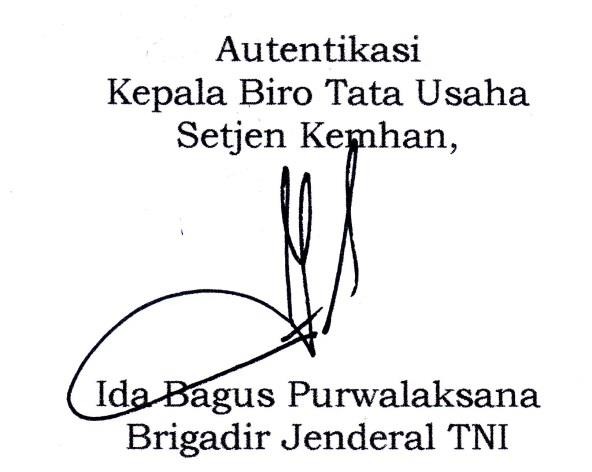 a.Desain Awal;b.Desain Rinci;c.pengembangan Demonstrator Teknologi;d.pabrikasi;e.pengintegrasian, pengujian, dan  sertifikasiPrototipe;danf.pembangunan First Article.